V1.0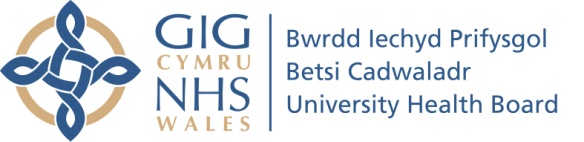 Chair’s ReportChair’s ReportChair’s ReportName of Committee:Targeted Intervention Improvement Framework (TIIF) Steering GroupTargeted Intervention Improvement Framework (TIIF) Steering GroupMeeting date:22.09.2222.09.22Name of Chair:Phil Meakin, Associate Director of Governance (on behalf of Gill Harris)Phil Meakin, Associate Director of Governance (on behalf of Gill Harris)Responsible Director:Gill Harris, Deputy Chief Executive / Executive Director of Integrated Clinical DeliveryGill Harris, Deputy Chief Executive / Executive Director of Integrated Clinical DeliverySummary of business discussed: Phil Meakin chaired the meeting as Gill Harris and Molly Marcu were unable to attend therefore the meeting was not quorate however contact was made outside of the meeting to agree the key discussion items and gain ratification on proposals.Feedback was provided on the letter received from Judith Paget, Welsh Government (WG) an confirmation provided that the actions included in the letter are being discussed with the Executive Team to ensure they are delivered ahead of the next meeting with WG.  The first meeting of the TI Working Group has taken place, the purpose of the Group is to triangulate information across the domains and focus on whether the evidence being submitted is having an impact on the outcomes.A request has been sent to all domains to review their maturity matrices in light of YGC being added to the TI programme to ensure they align where applicable.   The first meeting of the TI Evidence of Outcomes Group has taken place with discussion around the Terms of Reference, the membership of the Group and the proposed self assessment scores.   Phil Meakin chaired the meeting as Gill Harris and Molly Marcu were unable to attend therefore the meeting was not quorate however contact was made outside of the meeting to agree the key discussion items and gain ratification on proposals.Feedback was provided on the letter received from Judith Paget, Welsh Government (WG) an confirmation provided that the actions included in the letter are being discussed with the Executive Team to ensure they are delivered ahead of the next meeting with WG.  The first meeting of the TI Working Group has taken place, the purpose of the Group is to triangulate information across the domains and focus on whether the evidence being submitted is having an impact on the outcomes.A request has been sent to all domains to review their maturity matrices in light of YGC being added to the TI programme to ensure they align where applicable.   The first meeting of the TI Evidence of Outcomes Group has taken place with discussion around the Terms of Reference, the membership of the Group and the proposed self assessment scores.   Key assurances provided at this meeting:Governance arrangements are in place to monitor TI progress via Steering Group oversight.Governance arrangements are in place to monitor TI progress via Steering Group oversight.Key risks including mitigating actions and milestonesNo risks were raisedNo risks were raisedTIIF Domain addressedAllAllIssues to be referred to another CommitteeNoneNoneMatters requiring escalation to the Board:NoneNoneWell-being of Future Generations Act Sustainable Development PrincipleDescribe how the items of business and the development of any proposals considered by the Committee gave adequate consideration to the sustainable development principles or if not indicate the reasons for this.1. Balancing short term need with long term planning for the future – covered by the strategy, planning and performance domain. 2. Working together with other partners to deliver objectives – covered by the engagement work3. Involving those with an interest and seeking their views – covered by the engagement work; 4.Putting resources into preventing problems occurring or getting worse – via WG funding allocation; 5. Considering impact on all well-being goals together and on other bodies – covered by engagement work.Describe how the items of business and the development of any proposals considered by the Committee gave adequate consideration to the sustainable development principles or if not indicate the reasons for this.1. Balancing short term need with long term planning for the future – covered by the strategy, planning and performance domain. 2. Working together with other partners to deliver objectives – covered by the engagement work3. Involving those with an interest and seeking their views – covered by the engagement work; 4.Putting resources into preventing problems occurring or getting worse – via WG funding allocation; 5. Considering impact on all well-being goals together and on other bodies – covered by engagement work.Planned business for the next meeting: This meeting will focus on the moderation of the proposed scores for the TI self assessment prior to the Board in November and the Link IMs will be invited to attend.This meeting will focus on the moderation of the proposed scores for the TI self assessment prior to the Board in November and the Link IMs will be invited to attend.Date of next meeting:24.10.2224.10.22